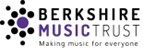  This form should be typed or written clearly in black ink.  Please complete Personal Details in block capitals and ensure it is fully completed and signed on the final page. Thank you.                          		Berkshire Music Trust Application FormPlease supply a maximum of two page CV to list previous employment experienceThis form should be completed and returned electronically in full to jobs@berksmusictrust.org.uk. Alternatively please send in the post to: Human Resources, Berkshire Music Trust, Stoneham Court, 100 Cockney Hill, Reading, RG30 4EZ Ref / Position Applying forAdvert SourceCompany Website……Company Socials……Music Mark………..Referral……………………………… Company Website……Company Socials……Music Mark………..Referral……………………………… Company Website……Company Socials……Music Mark………..Referral……………………………… Company Website……Company Socials……Music Mark………..Referral……………………………… Company Website……Company Socials……Music Mark………..Referral……………………………… Personal DetailsPersonal DetailsPersonal DetailsPersonal DetailsPersonal DetailsPersonal DetailsFull NameAddress and post codeEmail addressPhone NumbersDriving Licence No licence held Provisional licence only Full driving licence No licence held Provisional licence only Full driving licence No licence held Provisional licence only Full driving licenceFull driving licence currently on suspension due to ill-health or banFull driving licence currently on suspension due to ill-health or banDo you own or have access to a car? Yes NoDo you have an enhanced DBS that is dated in the last 3 years?  Yes    No If Yes, please give full number and date:QTS: Yes    No   DfE No: . . / . . . . .Do you have an enhanced DBS that is dated in the last 3 years?  Yes    No If Yes, please give full number and date:QTS: Yes    No   DfE No: . . / . . . . .Do you have an enhanced DBS that is dated in the last 3 years?  Yes    No If Yes, please give full number and date:QTS: Yes    No   DfE No: . . / . . . . .Do you have an enhanced DBS that is dated in the last 3 years?  Yes    No If Yes, please give full number and date:QTS: Yes    No   DfE No: . . / . . . . .Instruments played/standard achieved/piano/keyboardaccompaniment skillsEducation History – qualifications gained after 16 years oldEducation History – qualifications gained after 16 years oldEducation History – qualifications gained after 16 years oldEducation History – qualifications gained after 16 years oldEducation History – qualifications gained after 16 years oldEducation History – qualifications gained after 16 years oldLocationLocationDatesDatesQualificationsA-Levels/HighersFurther EducationOther qualificationsE.g. Teaching Diploma: Yes    No   If Yes, please detail Current EmploymentCurrent EmploymentCurrent job titleEmployerStart dateAddress and post codeCurrent salaryResponsibilities & dutiesNotice Period Required:Teaching Experience (If Applicable)Teaching Experience (If Applicable)Teaching Experience (If Applicable)Please tick if you have experience of teaching the following types of lessonsNo teaching experienceIndividual lessonsSmall group lessons (3-6 pupils at a time) Whole class vocal/instrumental lessons Whole class academic lessonsEnsemble directing/conductingLeading workshopsFirst Access ProgrammesPlease tick if you have experience of teaching the following types of lessonsOther (please specify)Other (please specify)Please tick which levels you have experience of teaching atNo experienceBeginners (beginner to grade 3)Intermediate (grade 4 to grade 6)Advanced (grade 7+)No experienceBeginners (beginner to grade 3)Intermediate (grade 4 to grade 6)Advanced (grade 7+)ReferencesPlease supply the names and contact details of two referees who we can contact to support your application.  ReferencesPlease supply the names and contact details of two referees who we can contact to support your application.  ReferencesPlease supply the names and contact details of two referees who we can contact to support your application.  ReferencesPlease supply the names and contact details of two referees who we can contact to support your application.  ReferencesPlease supply the names and contact details of two referees who we can contact to support your application.  ReferencesPlease supply the names and contact details of two referees who we can contact to support your application.  ReferencesPlease supply the names and contact details of two referees who we can contact to support your application.  ReferencesPlease supply the names and contact details of two referees who we can contact to support your application.  Current Employer RefereeCurrent Employer RefereeNameCurrent Employer RefereeCurrent Employer RefereeJob TitleCurrent Employer RefereeCurrent Employer RefereeAddressTelephone:Email address:Current Employer RefereeCurrent Employer RefereeRelationshipCurrent Employer RefereeCurrent Employer RefereeMay we contact this referee in advance of an interview?May we contact this referee in advance of an interview?May we contact this referee in advance of an interview? Yes No Yes No Yes NoOther RefereeOther RefereeNameOther RefereeOther RefereeJob TitleOther RefereeOther RefereeAddressTelephone:Email address:Other RefereeOther RefereeRelationshipOther RefereeOther RefereeMay we contact this referee in advance of an interview?May we contact this referee in advance of an interview?May we contact this referee in advance of an interview? Yes No Yes No Yes NoDeclarationsDeclarationsDeclarationsDeclarationsDeclarationsDeclarationsDeclarationsDeclarationsConvictions:   Because of the nature of the work for which you are applying, this post is exempt from the provision of Section 4 (ii) of the Rehabilitation of offenders Act 1974 (Exceptions) Order 1975.  Applicants therefore are not entitled to withhold information about convictions and, in the event of being appointed, any failure to disclose such conviction could result in dismissal or disciplinary action by Berkshire Music Trust.  Any information given will be completely confidential.Do you have any convictions, cautions, reprimands or warnings that are not "protected" as defined by the Rehabilitation of Offenders Act 1974 (Exceptions) Order 1975?           Yes        No        If yes please give further information Please note: If you do not disclose any conviction you have, it could lead to your application being rejected, or, if you are appointed, may lead later to your dismissal.  If between the completion of this application form and taking up a job with Berkshire Music Trust, you are convicted of a criminal offence you must inform Berkshire Music Trust of this. Convictions:   Because of the nature of the work for which you are applying, this post is exempt from the provision of Section 4 (ii) of the Rehabilitation of offenders Act 1974 (Exceptions) Order 1975.  Applicants therefore are not entitled to withhold information about convictions and, in the event of being appointed, any failure to disclose such conviction could result in dismissal or disciplinary action by Berkshire Music Trust.  Any information given will be completely confidential.Do you have any convictions, cautions, reprimands or warnings that are not "protected" as defined by the Rehabilitation of Offenders Act 1974 (Exceptions) Order 1975?           Yes        No        If yes please give further information Please note: If you do not disclose any conviction you have, it could lead to your application being rejected, or, if you are appointed, may lead later to your dismissal.  If between the completion of this application form and taking up a job with Berkshire Music Trust, you are convicted of a criminal offence you must inform Berkshire Music Trust of this. Convictions:   Because of the nature of the work for which you are applying, this post is exempt from the provision of Section 4 (ii) of the Rehabilitation of offenders Act 1974 (Exceptions) Order 1975.  Applicants therefore are not entitled to withhold information about convictions and, in the event of being appointed, any failure to disclose such conviction could result in dismissal or disciplinary action by Berkshire Music Trust.  Any information given will be completely confidential.Do you have any convictions, cautions, reprimands or warnings that are not "protected" as defined by the Rehabilitation of Offenders Act 1974 (Exceptions) Order 1975?           Yes        No        If yes please give further information Please note: If you do not disclose any conviction you have, it could lead to your application being rejected, or, if you are appointed, may lead later to your dismissal.  If between the completion of this application form and taking up a job with Berkshire Music Trust, you are convicted of a criminal offence you must inform Berkshire Music Trust of this. Convictions:   Because of the nature of the work for which you are applying, this post is exempt from the provision of Section 4 (ii) of the Rehabilitation of offenders Act 1974 (Exceptions) Order 1975.  Applicants therefore are not entitled to withhold information about convictions and, in the event of being appointed, any failure to disclose such conviction could result in dismissal or disciplinary action by Berkshire Music Trust.  Any information given will be completely confidential.Do you have any convictions, cautions, reprimands or warnings that are not "protected" as defined by the Rehabilitation of Offenders Act 1974 (Exceptions) Order 1975?           Yes        No        If yes please give further information Please note: If you do not disclose any conviction you have, it could lead to your application being rejected, or, if you are appointed, may lead later to your dismissal.  If between the completion of this application form and taking up a job with Berkshire Music Trust, you are convicted of a criminal offence you must inform Berkshire Music Trust of this. Convictions:   Because of the nature of the work for which you are applying, this post is exempt from the provision of Section 4 (ii) of the Rehabilitation of offenders Act 1974 (Exceptions) Order 1975.  Applicants therefore are not entitled to withhold information about convictions and, in the event of being appointed, any failure to disclose such conviction could result in dismissal or disciplinary action by Berkshire Music Trust.  Any information given will be completely confidential.Do you have any convictions, cautions, reprimands or warnings that are not "protected" as defined by the Rehabilitation of Offenders Act 1974 (Exceptions) Order 1975?           Yes        No        If yes please give further information Please note: If you do not disclose any conviction you have, it could lead to your application being rejected, or, if you are appointed, may lead later to your dismissal.  If between the completion of this application form and taking up a job with Berkshire Music Trust, you are convicted of a criminal offence you must inform Berkshire Music Trust of this. Convictions:   Because of the nature of the work for which you are applying, this post is exempt from the provision of Section 4 (ii) of the Rehabilitation of offenders Act 1974 (Exceptions) Order 1975.  Applicants therefore are not entitled to withhold information about convictions and, in the event of being appointed, any failure to disclose such conviction could result in dismissal or disciplinary action by Berkshire Music Trust.  Any information given will be completely confidential.Do you have any convictions, cautions, reprimands or warnings that are not "protected" as defined by the Rehabilitation of Offenders Act 1974 (Exceptions) Order 1975?           Yes        No        If yes please give further information Please note: If you do not disclose any conviction you have, it could lead to your application being rejected, or, if you are appointed, may lead later to your dismissal.  If between the completion of this application form and taking up a job with Berkshire Music Trust, you are convicted of a criminal offence you must inform Berkshire Music Trust of this. Convictions:   Because of the nature of the work for which you are applying, this post is exempt from the provision of Section 4 (ii) of the Rehabilitation of offenders Act 1974 (Exceptions) Order 1975.  Applicants therefore are not entitled to withhold information about convictions and, in the event of being appointed, any failure to disclose such conviction could result in dismissal or disciplinary action by Berkshire Music Trust.  Any information given will be completely confidential.Do you have any convictions, cautions, reprimands or warnings that are not "protected" as defined by the Rehabilitation of Offenders Act 1974 (Exceptions) Order 1975?           Yes        No        If yes please give further information Please note: If you do not disclose any conviction you have, it could lead to your application being rejected, or, if you are appointed, may lead later to your dismissal.  If between the completion of this application form and taking up a job with Berkshire Music Trust, you are convicted of a criminal offence you must inform Berkshire Music Trust of this. Convictions:   Because of the nature of the work for which you are applying, this post is exempt from the provision of Section 4 (ii) of the Rehabilitation of offenders Act 1974 (Exceptions) Order 1975.  Applicants therefore are not entitled to withhold information about convictions and, in the event of being appointed, any failure to disclose such conviction could result in dismissal or disciplinary action by Berkshire Music Trust.  Any information given will be completely confidential.Do you have any convictions, cautions, reprimands or warnings that are not "protected" as defined by the Rehabilitation of Offenders Act 1974 (Exceptions) Order 1975?           Yes        No        If yes please give further information Please note: If you do not disclose any conviction you have, it could lead to your application being rejected, or, if you are appointed, may lead later to your dismissal.  If between the completion of this application form and taking up a job with Berkshire Music Trust, you are convicted of a criminal offence you must inform Berkshire Music Trust of this. Have you applied to work for Berkshire Music Trust previously for a teaching post?Have you applied to work for Berkshire Music Trust previously for a teaching post?Have you applied to work for Berkshire Music Trust previously for a teaching post?Have you applied to work for Berkshire Music Trust previously for a teaching post?Have you applied to work for Berkshire Music Trust previously for a teaching post?Have you applied to work for Berkshire Music Trust previously for a teaching post?Yes        No        Yes        No        Have you applied to work for Berkshire Music Trust previously for an administrative post?Have you applied to work for Berkshire Music Trust previously for an administrative post?Have you applied to work for Berkshire Music Trust previously for an administrative post?Have you applied to work for Berkshire Music Trust previously for an administrative post?Have you applied to work for Berkshire Music Trust previously for an administrative post?Have you applied to work for Berkshire Music Trust previously for an administrative post?Yes        No        Yes        No        Have you been disqualified from working in Childcare?Have you been disqualified from working in Childcare?Have you been disqualified from working in Childcare?Have you been disqualified from working in Childcare?Have you been disqualified from working in Childcare?Have you been disqualified from working in Childcare?Yes        No        Yes        No        Do you have a registered disability? If yes, please give RDP number: Do you have a registered disability? If yes, please give RDP number: Do you have a registered disability? If yes, please give RDP number: Do you have a registered disability? If yes, please give RDP number: Do you have a registered disability? If yes, please give RDP number: Do you have a registered disability? If yes, please give RDP number: Do you have a registered disability? If yes, please give RDP number: Do you have a registered disability? If yes, please give RDP number: Do you suffer from any health condition or disability for which you might need assistance to carry out your duties or in order to attend the interview?                      YES/NO   ( – please delete as appropriate).If YES, please give details and you will be required to complete an Occupational Health Assessment form if your application is successful:Do you suffer from any health condition or disability for which you might need assistance to carry out your duties or in order to attend the interview?                      YES/NO   ( – please delete as appropriate).If YES, please give details and you will be required to complete an Occupational Health Assessment form if your application is successful:Do you suffer from any health condition or disability for which you might need assistance to carry out your duties or in order to attend the interview?                      YES/NO   ( – please delete as appropriate).If YES, please give details and you will be required to complete an Occupational Health Assessment form if your application is successful:Do you suffer from any health condition or disability for which you might need assistance to carry out your duties or in order to attend the interview?                      YES/NO   ( – please delete as appropriate).If YES, please give details and you will be required to complete an Occupational Health Assessment form if your application is successful:Do you suffer from any health condition or disability for which you might need assistance to carry out your duties or in order to attend the interview?                      YES/NO   ( – please delete as appropriate).If YES, please give details and you will be required to complete an Occupational Health Assessment form if your application is successful:Do you suffer from any health condition or disability for which you might need assistance to carry out your duties or in order to attend the interview?                      YES/NO   ( – please delete as appropriate).If YES, please give details and you will be required to complete an Occupational Health Assessment form if your application is successful:Do you suffer from any health condition or disability for which you might need assistance to carry out your duties or in order to attend the interview?                      YES/NO   ( – please delete as appropriate).If YES, please give details and you will be required to complete an Occupational Health Assessment form if your application is successful:Do you suffer from any health condition or disability for which you might need assistance to carry out your duties or in order to attend the interview?                      YES/NO   ( – please delete as appropriate).If YES, please give details and you will be required to complete an Occupational Health Assessment form if your application is successful:If you need any reasonable adjustments for the application process or interview, please advise of you requirements below? If you need any reasonable adjustments for the application process or interview, please advise of you requirements below? If you need any reasonable adjustments for the application process or interview, please advise of you requirements below? If you need any reasonable adjustments for the application process or interview, please advise of you requirements below? If you need any reasonable adjustments for the application process or interview, please advise of you requirements below? If you need any reasonable adjustments for the application process or interview, please advise of you requirements below? If you need any reasonable adjustments for the application process or interview, please advise of you requirements below? If you need any reasonable adjustments for the application process or interview, please advise of you requirements below? Are you eligible to work in the UK?Are you eligible to work in the UK?Are you eligible to work in the UK?Are you eligible to work in the UK?Are you eligible to work in the UK?Are you eligible to work in the UK?Yes        No        Yes        No        I declare that the information given in this application form is true and I must notify Berkshire Music Trust CEO or DSL in writing immediately of anything that affects my suitability including any cautions, warnings, convictions, orders or other determinations made in respect of me or a member of my household that would render me disqualified from working with children.CANVASSING IN ANY FORM WILL DISQUALIFY A CANDIDATEBerkshire Music Trust is an equal opportunities employer.  Decisions relating to employment are made with regard ONLY to the requirements of the post.  No applicant or employee will be treated less favourably than any other on grounds of race, gender, disability, marital status or age.Should the information contained in this document be held on a computer, any item of personal data will be subject to and comply with GDPR and Berkshire Music Trust Data Protection Policy.  Berkshire Music Trust fully recognises its responsibilities for child protection and ensure we practise safe recruitment in checking the suitability of staff and volunteers to work with children. Full details of our policy can be viewed on our website www.berkshireMusic Trust.org.ukI declare that the information given in this application form is true and I must notify Berkshire Music Trust CEO or DSL in writing immediately of anything that affects my suitability including any cautions, warnings, convictions, orders or other determinations made in respect of me or a member of my household that would render me disqualified from working with children.CANVASSING IN ANY FORM WILL DISQUALIFY A CANDIDATEBerkshire Music Trust is an equal opportunities employer.  Decisions relating to employment are made with regard ONLY to the requirements of the post.  No applicant or employee will be treated less favourably than any other on grounds of race, gender, disability, marital status or age.Should the information contained in this document be held on a computer, any item of personal data will be subject to and comply with GDPR and Berkshire Music Trust Data Protection Policy.  Berkshire Music Trust fully recognises its responsibilities for child protection and ensure we practise safe recruitment in checking the suitability of staff and volunteers to work with children. Full details of our policy can be viewed on our website www.berkshireMusic Trust.org.ukI declare that the information given in this application form is true and I must notify Berkshire Music Trust CEO or DSL in writing immediately of anything that affects my suitability including any cautions, warnings, convictions, orders or other determinations made in respect of me or a member of my household that would render me disqualified from working with children.CANVASSING IN ANY FORM WILL DISQUALIFY A CANDIDATEBerkshire Music Trust is an equal opportunities employer.  Decisions relating to employment are made with regard ONLY to the requirements of the post.  No applicant or employee will be treated less favourably than any other on grounds of race, gender, disability, marital status or age.Should the information contained in this document be held on a computer, any item of personal data will be subject to and comply with GDPR and Berkshire Music Trust Data Protection Policy.  Berkshire Music Trust fully recognises its responsibilities for child protection and ensure we practise safe recruitment in checking the suitability of staff and volunteers to work with children. Full details of our policy can be viewed on our website www.berkshireMusic Trust.org.ukI declare that the information given in this application form is true and I must notify Berkshire Music Trust CEO or DSL in writing immediately of anything that affects my suitability including any cautions, warnings, convictions, orders or other determinations made in respect of me or a member of my household that would render me disqualified from working with children.CANVASSING IN ANY FORM WILL DISQUALIFY A CANDIDATEBerkshire Music Trust is an equal opportunities employer.  Decisions relating to employment are made with regard ONLY to the requirements of the post.  No applicant or employee will be treated less favourably than any other on grounds of race, gender, disability, marital status or age.Should the information contained in this document be held on a computer, any item of personal data will be subject to and comply with GDPR and Berkshire Music Trust Data Protection Policy.  Berkshire Music Trust fully recognises its responsibilities for child protection and ensure we practise safe recruitment in checking the suitability of staff and volunteers to work with children. Full details of our policy can be viewed on our website www.berkshireMusic Trust.org.ukI declare that the information given in this application form is true and I must notify Berkshire Music Trust CEO or DSL in writing immediately of anything that affects my suitability including any cautions, warnings, convictions, orders or other determinations made in respect of me or a member of my household that would render me disqualified from working with children.CANVASSING IN ANY FORM WILL DISQUALIFY A CANDIDATEBerkshire Music Trust is an equal opportunities employer.  Decisions relating to employment are made with regard ONLY to the requirements of the post.  No applicant or employee will be treated less favourably than any other on grounds of race, gender, disability, marital status or age.Should the information contained in this document be held on a computer, any item of personal data will be subject to and comply with GDPR and Berkshire Music Trust Data Protection Policy.  Berkshire Music Trust fully recognises its responsibilities for child protection and ensure we practise safe recruitment in checking the suitability of staff and volunteers to work with children. Full details of our policy can be viewed on our website www.berkshireMusic Trust.org.ukI declare that the information given in this application form is true and I must notify Berkshire Music Trust CEO or DSL in writing immediately of anything that affects my suitability including any cautions, warnings, convictions, orders or other determinations made in respect of me or a member of my household that would render me disqualified from working with children.CANVASSING IN ANY FORM WILL DISQUALIFY A CANDIDATEBerkshire Music Trust is an equal opportunities employer.  Decisions relating to employment are made with regard ONLY to the requirements of the post.  No applicant or employee will be treated less favourably than any other on grounds of race, gender, disability, marital status or age.Should the information contained in this document be held on a computer, any item of personal data will be subject to and comply with GDPR and Berkshire Music Trust Data Protection Policy.  Berkshire Music Trust fully recognises its responsibilities for child protection and ensure we practise safe recruitment in checking the suitability of staff and volunteers to work with children. Full details of our policy can be viewed on our website www.berkshireMusic Trust.org.ukI declare that the information given in this application form is true and I must notify Berkshire Music Trust CEO or DSL in writing immediately of anything that affects my suitability including any cautions, warnings, convictions, orders or other determinations made in respect of me or a member of my household that would render me disqualified from working with children.CANVASSING IN ANY FORM WILL DISQUALIFY A CANDIDATEBerkshire Music Trust is an equal opportunities employer.  Decisions relating to employment are made with regard ONLY to the requirements of the post.  No applicant or employee will be treated less favourably than any other on grounds of race, gender, disability, marital status or age.Should the information contained in this document be held on a computer, any item of personal data will be subject to and comply with GDPR and Berkshire Music Trust Data Protection Policy.  Berkshire Music Trust fully recognises its responsibilities for child protection and ensure we practise safe recruitment in checking the suitability of staff and volunteers to work with children. Full details of our policy can be viewed on our website www.berkshireMusic Trust.org.ukI declare that the information given in this application form is true and I must notify Berkshire Music Trust CEO or DSL in writing immediately of anything that affects my suitability including any cautions, warnings, convictions, orders or other determinations made in respect of me or a member of my household that would render me disqualified from working with children.CANVASSING IN ANY FORM WILL DISQUALIFY A CANDIDATEBerkshire Music Trust is an equal opportunities employer.  Decisions relating to employment are made with regard ONLY to the requirements of the post.  No applicant or employee will be treated less favourably than any other on grounds of race, gender, disability, marital status or age.Should the information contained in this document be held on a computer, any item of personal data will be subject to and comply with GDPR and Berkshire Music Trust Data Protection Policy.  Berkshire Music Trust fully recognises its responsibilities for child protection and ensure we practise safe recruitment in checking the suitability of staff and volunteers to work with children. Full details of our policy can be viewed on our website www.berkshireMusic Trust.org.ukSignedDateDateDate